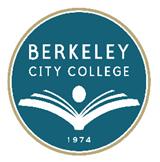 EDUCATION COMMITTEE FOR QUALITY PROGRAMS AND SERVICESAGENDAThursday, October 23, 201412:15 pm – 1:20 pmRoom:  TLCMembership: 
Carlos Cortez, Dean Antonio Barreiro, DeanKatherine Bergman, Director of Special Projects-Dylan Eret, Curriculum Committee Chair or designeeJenny Lowood, Planning for Institutional Effectiveness (PIE) Chair or designee-Roberto Gonzalez, Classified Senate President or designee- Cleavon Smith, Academic Senate President or designee- Joseph Bielanski, Articulation Officer- Allene Young, Counseling Faculty chair or designeeJoshua Boatright, Library Faculty Chair or designee- Gail Pendleton, Assessment and Orientation Coordinator- Fatima Shah, EOPS/CARE CoordinatorBrenda Johnson, Dean James Aganon, Learning Community designeeGabe Winer, Professional Development Chair & Teaching and learning Center CoordinatorWindy Franklin, DSPS Coordinator Maricela Becerra, Learning Disabilities SpecialistDanny McCarty, Associated Students President or designeeSiraj Omar/Barbara Des Rochers, Department Chair or designee Paula Coil, Transfer and Career Information Center Coordinator            Approve Meeting Minutes for 9.25.14 and   10.9.14Ed Master Plan Update: Next planning meeting 11.14.14 from 11:00-1:30BSI ReportOther